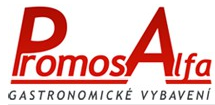    Kupní smlouva č. 7na prodej movité věciuzavřená podle ust. § 2079 a násl. občanského zákoníku č. 89/2012 Sb., ve znění pozdějších předpisů Smluvní strany:PROMOS ALFA, spol. s r.o.Dělnická 51/543735 64 Havířov – SucháIČ: 			62302388									DIČ: 			CZ62302388				Bankovní spojení: 	Komerční banka, a.s.				Číslo účtu:		19-3522760297/0100zastoupen: Lukáš Papřok – jednatel tel. 777 940768na straně jedné(dále jen „prodávající“)aGymnázium, Karviná, příspěvková organizaceMírová 1442735 06  Karviná – Nové MěstoIČ: 			62331795												DIČ:   -			Bankovní spojení: 	ČSOB, a.s.			Číslo účtu: 	    	170524296/0300							zastoupen: Mgr. Miloš Kučera, ředitel školy na straně druhé(dále jen „kupující“)uzavírají níže uvedeného dne, měsíce a roku tuto kupní smlouvu (dále je „smlouva“)I.Předmět smlouvyProdávající se touto smlouvou zavazuje odevzdat kupujícímu následující předmět koupě: Smažící pánev BRM120/912 ETv rozsahu dle cenové nabídky ze dne 7.6.2022 a umožnit mu nabýt k němu vlastnické. Cenová nabídka tvoří přílohu č. 1 této smlouvy.Cenová nabídka zahrnuje seznam dodávaného zboží, jeho dopravu do místa plnění, instalaci 
a zaškolení obsluhy. Cenová nabídka nezahrnuje stavební úpravy, vybudování sítí, změny v rozvodech sítí a ostatní změny prostor, kam má být zboží dodáno a instalováno (dále jen stavební připravenost). Kupující se touto smlouvou zavazuje předmět koupě převzít a zaplatit prodávajícímu kupní cenu sjednanou v článku II. této smlouvy. Jakékoliv následné změny předmětu koupě je možné provést pouze na základě dodatku k této smlouvě, který vedle změny předmětu smlouvy bude obsahovat také vliv změny na cenu a termín dodání. II.Kupní cena Kupní cena za celý předmět koupě uvedený v článku I. této smlouvy byla sjednána dohodou souladu s cenovou nabídkou ve výši celkem 202.917,- Kč slovy: ( dvěstědvatisícdevětsetsedmnáct korun českých) včetně DPH.Cena je splatná na účet prodávajícího, uvedený v záhlaví této smlouvy, a to takto:kupní cenu na základě faktury, konečná faktura bude vystavena po převzetí předmětu koupě kupujícím.Lhůta splatnosti každé faktury se stanoví na 10 dní od jejího doručení kupujícímu.  O dobu prodlení kupujícího s úhradou zálohové faktury se prodlužuje termín dodání a instalace předmětu koupě. V případě prodlení kupujícího s úhradou jakékoliv faktury delšího než 30 dnů má prodávající právo od této smlouvy odstoupit.Práva odstoupit od smlouvy může využít každá ze smluvních stran dle příslušných   platných 
a zákonem stanovených důvodů.III.Nabytí vlastnictvíKupující nabude vlastnické právo k předmětu koupě úplným zaplacením kupní ceny.Nebezpečí škody na věci přechází na kupujícího předáním předmětu koupě.IV.Termín dodání, místo plnění a převzetí předmětu koupěMístem plnění je:  Gymnázium, Karviná, příspěvková org., Mírová 1442, Karviná-Nové MěstoPředmět koupě bude dodán a nainstalován po podpisu této smlouvy v období letních prázdnin, nejpozději však do 31.8.2022. Kupující převezme předmět koupě na výzvu prodávajícího. Drobné vady a nedodělky, které         nebrání běžnému užívání předmětu koupě, nejsou důvodem k odmítnutí převzetí předmětu koupě.O předání předmětu koupě bude vyhotoven protokol/záznam, ve kterém bude uveden seznam případných vad a nedodělků a termín pro jejich odstranění, případně v něm bude uvedeno, že kupující převzal předmět koupě bez výhrad. V.Záruka za jakostProdávající spolu s předmětem koupě předá kupujícímu návod k obsluze, harmonogram               předepsaných prohlídek a servisních intervalů a další doklady nutné k provozování a údržbě      předmětu koupě.Prodávající poskytuje kupujícímu na předmět koupě záruku za jakost v trvání 24 měsíců od jeho převzetí. Práva z vad předmětu koupě krytých zárukou je třeba uplatnit bez zbytečného odkladu poté, kdy budou zjištěny, a to emailem na adresu servis@promosalfa.cz, popřípadě telefonicky na číslo 59641358. Práva ze záruky zanikají v případě: nedodržení roční zákonné prohlídky spotřebičů,nedodržení servisního intervalu předepsaného výrobcem,běžného opotřebení,vad součástí, jejichž samotná životnost je kratší než 24 měsíců, v tomto případě platí záruční doba v délce obvyklé životnosti součásti,neodborného zacházení s předmětem koupě, nedostatku odborné péče nebo zanedbání údržby,neoprávněného zásahu do předmětu koupě.VII.Ustanovení společná a závěrečnáPráva a povinnosti neupravené touto smlouvou se řídí příslušnými ustanoveními občanského           zákoníku a souvisejícími právními předpisy právního řádu ČR.Změny a doplňky této smlouvy je možné činit pouze po dohodě smluvních stran formou písemných vzestupně číslovaných dodatků.Smlouva byla vyhotovená ve dvou vyhotoveních, z nichž každá smluvní strana obdrží po jednom stejnopisu. Každý stejnopis má právní sílu originálu.Prodávající, jenž se podílí na dodávce služeb hrazených z veřejných výdajů, je dle zákona    č.320/2001 Sb., o finanční kontrole ve veřejné správě a o změně některých zákonů, ve znění         pozdějších předpisů, osobou povinnou spolupůsobit při výkonu finanční kontroly (§ 2 odst. e) 
citovaného zákona) a poskytovat požadované údaje kontrolním orgánům dle obecně závazných právních předpisů.Kupující informoval druhou smluvní stranu, že je povinným subjektem ve smyslu zákona     č.340/2015 Sb., o registru smluv. Smluvní strany se dohodly, že v případě, kdy tato smlouva podléhá povinnosti uveřejnění v registru smluv dle citovaného zákona, bude subjektem, který vloží smlouvu do registru smluv kupující, a to i v případě, kdy druhou smluvní stranou bude rovněž povinný                                            subjekt z   citovaného zákona. Osobní údaje uvedené v této smlouvě budou zpracovávány pouze za účelem plnění této smlouvy.  Smluvní strany jsou si vědomy, že jsou v postavení příjemce osobních údajů a musí nakládat s   osobními údaji druhé smluvní strany dle obecného nařízení Evropského parlamentu a Rady (EU) 2016/679 (GDPR) a dle zákona č.110/2019 Sb., o zpracování osobních údajů.Smluvní strany prohlašují, že si tuto smlouvu před jejím podpisem přečetly, že   byla    uzavřena      po vzájemném projednání, podle jejich pravé a svobodné vůle, určitě, vážně a srozumitelně, nikoli       v tísni za nápadně nevýhodných podmínek. Autentičnost této smlouvy potvrzují svým podpisem.Případná neplatnost některého ustanovení této smlouvy nemá za následek neplatnost ostatních ustanovení této smlouvy.Tato smlouva se stává platnou a účinnou dnem podpisu této smlouvy oběma smluvními stranami.V Havířově dne 21.6.2022			V Karviné dne 21.6.2022              ……………………………………                                                           …………………………………..               Prodávající                                                                                               Kupující